Computer Jargon 2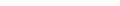 Find and circle all of the computer words that are hidden in the grid.
The remaining letters spell an additional computer word.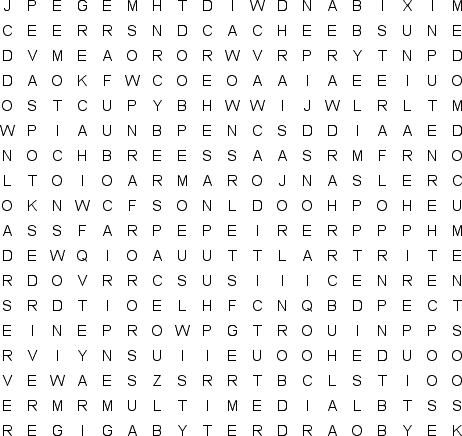 